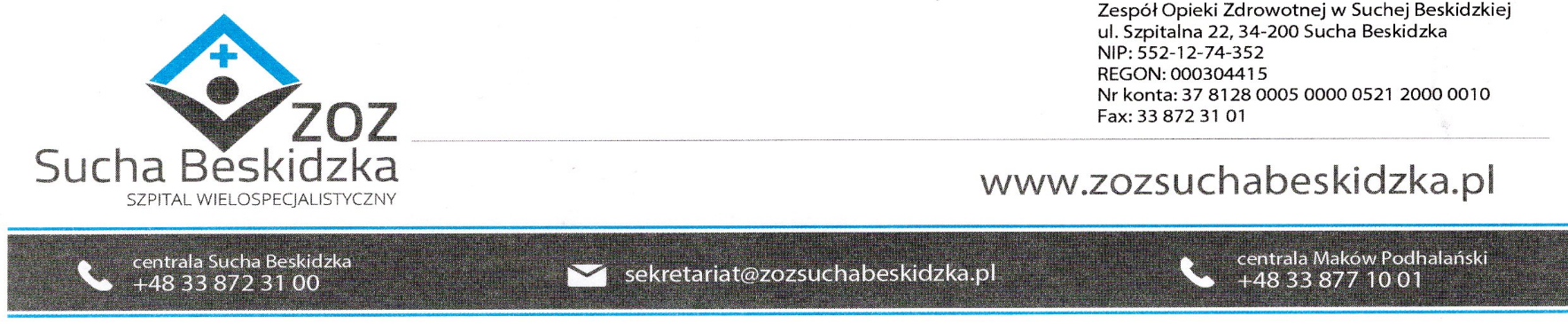 Znak sprawy: ZOZ.V.010/DZP/33/PU/23                 Sucha Beskidzka, dnia 18.12.2023r.              Dotyczy: Zapytania ofertowego na  Obsługę bankową Zespołu Opieki Zdrowotnej  Suchej Beskidzkiej II postępowanieDyrekcja Zespołu Opieki Zdrowotnej w Suchej Beskidzkiej odpowiada na poniższe pytanie:Czy Zamawiający wyraża zgodę aby udzielenie kredytu odnawialnego w rachunku bieżącym było uzależnione od uzyskania przez Zamawiającego pozytywnego wyniku oceny zdolności kredytowej przeprowadzonej przez Bank.Odp. Zamawiający nie wyraża zgody aby udzielenie kredytu odnawialnego w rachunku bieżącym było uzależnione od pozytywnego wyniku oceny zdolności kredytowej przeprowadzonej przez Bank . Zamawiający proponuje: w przypadku braku pozytywnego wyniku w zakresie oceny zdolności kredytowej ustanowienie  szczególnego sposobu zabezpieczenia spłaty kredytu .